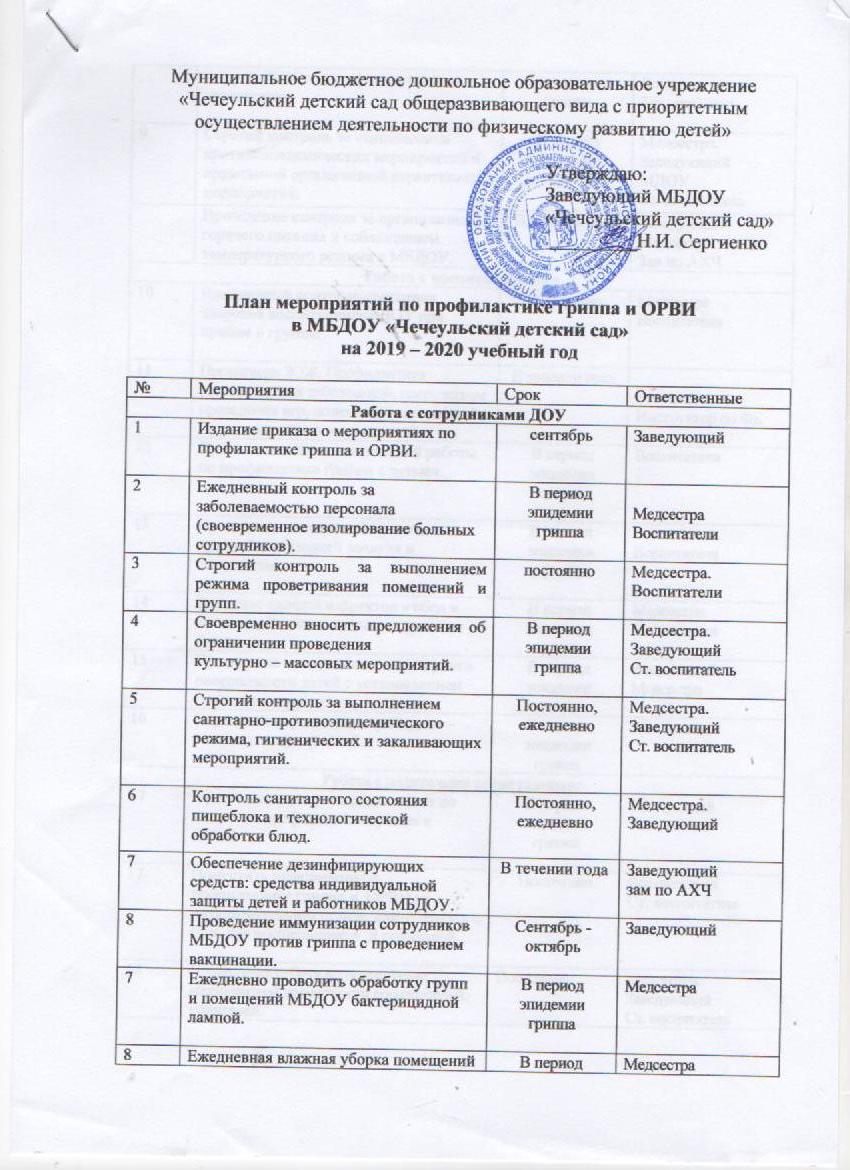 и групп ДОУ с дезинфицирующими средствамиэпидемиигриппаВоспитатели Тех. персонал9Строгий контроль за выполнением противоэпидемических мероприятий и правильной организацией карантинных мероприятий.В периодэпидемиигриппаМедсестра.ЗаведующийМДОУ Ст. воспитатель10Проведение контроля за организацией горячего питания и соблюдением температурного режима в МБДОУ.В течении годаЗаведующийМедсестраЗав по АХЧРабота с воспитанникамиРабота с воспитанникамиРабота с воспитанникамиРабота с воспитанниками11Ежедневный контроль состояния здоровья воспитанников ДОУ при приёме в группыПостоянноМедсестраВоспитатели12Пропаганда ЗОЖ. Профилактика распираторных заболеваний, посредством проведения игр, познавательных занятий, бесед, спортивных мероприятий и т.д.В течении годаВоспитателиИнструктор по ФК13Организация просветительской работы по профилактике гриппа с детьми.В периодэпидемиигриппаВоспитатели14Проведение регулярной чесночно-луковой ионизацией воздуха и сыроедения.В периодэпидемиигриппаВоспитатели 15Введение овощей и фруктов в обед и полдник, С – витаминизация третьего блюда.В период эпидемии гриппаМедсестраВоспитатели 16Проведение ежедневного мониторинга посещаемости детей с установлением причин их отсутствия.В период эпидемии гриппаЗаведующий Медсестра 17Ограничить проведение культурно – массовых мероприятий.В период эпидемии гриппаЗаведующийРабота с родителями воспитанниковРабота с родителями воспитанниковРабота с родителями воспитанниковРабота с родителями воспитанников18Организация встреч с родителями по вопросам профилактики гриппа и ОРВИ.В периодэпидемиигриппаЗаведующийВоспитатели19Поместить информацию опрофилактике гриппа и  ОРВИ на информационном стенде, сайте детского сада для воспитанников  и родителей.ПостоянноВоспитатели Ст. воспитатель20Продолжать работу по повышению медицинской грамотности воспитателей, родителей. Постоянно.Медсестра. ЗаведующийСт. воспитатель